Question Types 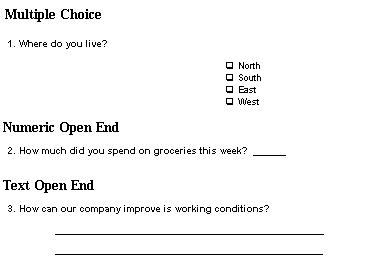 Rating Scales and Agreement Scales are two common types of questions that some researchers treat as multiple-choice questions and others treat as numeric open-end questions. Examples of these kinds of questions are: 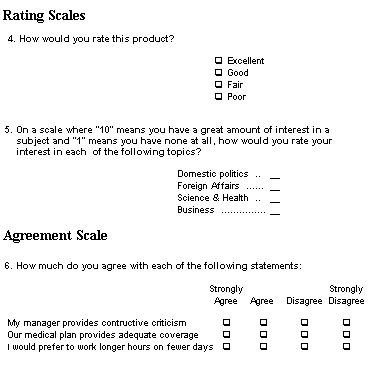 